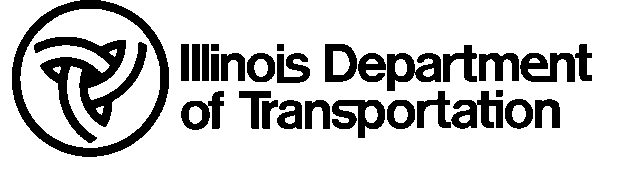 Weekly DBE Trucking ReportWeekly DBE Trucking ReportWeekly DBE Trucking ReportWeekly DBE Trucking ReportWeekly DBE Trucking ReportWeekly DBE Trucking ReportWeekly DBE Trucking ReportWeekly DBE Trucking ReportWeekly DBE Trucking ReportWeekly DBE Trucking ReportWeekly DBE Trucking ReportWeekly DBE Trucking ReportReport for Week Ending:Report for Week Ending:Report for Week Ending:Report for Week Ending:Report for Week Ending:Report for Week Ending:Report for Week Ending:Report for Week Ending:Report for Week Ending:Report for Week Ending:Report for Week Ending:Report for Week Ending:Report for Week Ending:Report for Week Ending:Contractor Information:Contractor Information:Contractor Information:Contractor Information:Contractor Information:Contractor Information:Contractor Information:Contractor Information:Contractor Information:Contractor Information:Contractor Information:Contract Information: Contract Information: Contract Information: Contract Information: Contract Information: Contract Information: Contract Information: Contract Information: Contract Information: Contract Information: Contract Information: Contract Information: Name:Name:Contract No. Contract No. Contract No. Contract No. Contract No. Contract No. Contract No. Contract No. Contract No. Address:Address:Project:Project:Project:Project:Project:Project:Project:Project:Project:City, State:City, State:Route:Route:Route:Route:Route:Route:Route:Route:Route:Zip:Zip:Section:Section:Section:Section:Section:Section:Section:Section:Section:County:County:County:County:County:County:County:County:County:District:District:District:District:District:District:District:District:District:Please provide the following information: Please provide the following information: Please provide the following information: Please provide the following information: Please provide the following information: Please provide the following information: Please provide the following information: Please provide the following information: Please provide the following information: Please provide the following information: Please provide the following information: Please provide the following information: Please provide the following information: Please provide the following information: Please provide the following information: Please provide the following information: Please provide the following information: Please provide the following information: Please provide the following information: Please provide the following information: Please provide the following information: Please provide the following information: Please provide the following information: Name of Trucking CompanyName of Trucking CompanyDBE(Y / N)Description of trucking (1)Description of trucking (1)Description of trucking (1)License plate #on truckLicense plate #on truckLicense plate #on truckName on truck and truck numberName on truck and truck numberDay of trucking activities(Mark all that apply)Day of trucking activities(Mark all that apply)Day of trucking activities(Mark all that apply)Day of trucking activities(Mark all that apply)Day of trucking activities(Mark all that apply)Day of trucking activities(Mark all that apply)Day of trucking activities(Mark all that apply)Day of trucking activities(Mark all that apply)Day of trucking activities(Mark all that apply)Leased to (2)Leased to (2)1.SMMTWThFSS2.SMMTWThFSS3.SMMTWThFSS4.SMMTWThFSS5.SMMTWThFSS6.SMMTWThFSS7.SMMTWThFSS8.SMMTWThFSS9.SMMTWThFSS10.SMMTWThFSSPrime Contractor Signature (required)Prime Contractor Signature (required)Prime Contractor Signature (required)Prime Contractor Signature (required)Prime Contractor Signature (required)DateDateDateDateReceived by (name and title of State representative - required)Received by (name and title of State representative - required)Received by (name and title of State representative - required)Received by (name and title of State representative - required)Received by (name and title of State representative - required)Received by (name and title of State representative - required)Received by (name and title of State representative - required)Received by (name and title of State representative - required)Received by (name and title of State representative - required)Received by (name and title of State representative - required)Received by (name and title of State representative - required)DateRemarks:Remarks:Remarks:Remarks:Remarks:Remarks:Remarks:Remarks:Remarks:Remarks:Remarks:Remarks:Remarks:Remarks:Remarks:Remarks:Remarks:Remarks:Remarks:Remarks:Remarks:Remarks:Remarks:Instructions: Instructions: Instructions: Instructions: Instructions: Instructions: Instructions: Instructions: Instructions: Instructions: Instructions: Instructions: Instructions: Instructions: Instructions: Instructions: Instructions: Instructions: Instructions: Instructions: Instructions: Instructions: Instructions: The Weekly DBE Trucking Report shall be submitted in accordance with the special provision.  The Department of Transportation is requesting disclosure ofThe Weekly DBE Trucking Report shall be submitted in accordance with the special provision.  The Department of Transportation is requesting disclosure ofThe Weekly DBE Trucking Report shall be submitted in accordance with the special provision.  The Department of Transportation is requesting disclosure ofThe Weekly DBE Trucking Report shall be submitted in accordance with the special provision.  The Department of Transportation is requesting disclosure ofThe Weekly DBE Trucking Report shall be submitted in accordance with the special provision.  The Department of Transportation is requesting disclosure ofThe Weekly DBE Trucking Report shall be submitted in accordance with the special provision.  The Department of Transportation is requesting disclosure ofThe Weekly DBE Trucking Report shall be submitted in accordance with the special provision.  The Department of Transportation is requesting disclosure ofThe Weekly DBE Trucking Report shall be submitted in accordance with the special provision.  The Department of Transportation is requesting disclosure ofThe Weekly DBE Trucking Report shall be submitted in accordance with the special provision.  The Department of Transportation is requesting disclosure ofThe Weekly DBE Trucking Report shall be submitted in accordance with the special provision.  The Department of Transportation is requesting disclosure ofThe Weekly DBE Trucking Report shall be submitted in accordance with the special provision.  The Department of Transportation is requesting disclosure ofThe Weekly DBE Trucking Report shall be submitted in accordance with the special provision.  The Department of Transportation is requesting disclosure ofThe Weekly DBE Trucking Report shall be submitted in accordance with the special provision.  The Department of Transportation is requesting disclosure ofThe Weekly DBE Trucking Report shall be submitted in accordance with the special provision.  The Department of Transportation is requesting disclosure ofThe Weekly DBE Trucking Report shall be submitted in accordance with the special provision.  The Department of Transportation is requesting disclosure ofThe Weekly DBE Trucking Report shall be submitted in accordance with the special provision.  The Department of Transportation is requesting disclosure ofThe Weekly DBE Trucking Report shall be submitted in accordance with the special provision.  The Department of Transportation is requesting disclosure ofThe Weekly DBE Trucking Report shall be submitted in accordance with the special provision.  The Department of Transportation is requesting disclosure ofThe Weekly DBE Trucking Report shall be submitted in accordance with the special provision.  The Department of Transportation is requesting disclosure ofThe Weekly DBE Trucking Report shall be submitted in accordance with the special provision.  The Department of Transportation is requesting disclosure ofThe Weekly DBE Trucking Report shall be submitted in accordance with the special provision.  The Department of Transportation is requesting disclosure ofThe Weekly DBE Trucking Report shall be submitted in accordance with the special provision.  The Department of Transportation is requesting disclosure ofThe Weekly DBE Trucking Report shall be submitted in accordance with the special provision.  The Department of Transportation is requesting disclosure ofinformation that is necessary to accomplish the statutory purpose as outlined under the state and federal law.  Disclosure of this information is REQUIRED.information that is necessary to accomplish the statutory purpose as outlined under the state and federal law.  Disclosure of this information is REQUIRED.information that is necessary to accomplish the statutory purpose as outlined under the state and federal law.  Disclosure of this information is REQUIRED.information that is necessary to accomplish the statutory purpose as outlined under the state and federal law.  Disclosure of this information is REQUIRED.information that is necessary to accomplish the statutory purpose as outlined under the state and federal law.  Disclosure of this information is REQUIRED.information that is necessary to accomplish the statutory purpose as outlined under the state and federal law.  Disclosure of this information is REQUIRED.information that is necessary to accomplish the statutory purpose as outlined under the state and federal law.  Disclosure of this information is REQUIRED.information that is necessary to accomplish the statutory purpose as outlined under the state and federal law.  Disclosure of this information is REQUIRED.information that is necessary to accomplish the statutory purpose as outlined under the state and federal law.  Disclosure of this information is REQUIRED.information that is necessary to accomplish the statutory purpose as outlined under the state and federal law.  Disclosure of this information is REQUIRED.information that is necessary to accomplish the statutory purpose as outlined under the state and federal law.  Disclosure of this information is REQUIRED.information that is necessary to accomplish the statutory purpose as outlined under the state and federal law.  Disclosure of this information is REQUIRED.information that is necessary to accomplish the statutory purpose as outlined under the state and federal law.  Disclosure of this information is REQUIRED.information that is necessary to accomplish the statutory purpose as outlined under the state and federal law.  Disclosure of this information is REQUIRED.information that is necessary to accomplish the statutory purpose as outlined under the state and federal law.  Disclosure of this information is REQUIRED.information that is necessary to accomplish the statutory purpose as outlined under the state and federal law.  Disclosure of this information is REQUIRED.information that is necessary to accomplish the statutory purpose as outlined under the state and federal law.  Disclosure of this information is REQUIRED.information that is necessary to accomplish the statutory purpose as outlined under the state and federal law.  Disclosure of this information is REQUIRED.information that is necessary to accomplish the statutory purpose as outlined under the state and federal law.  Disclosure of this information is REQUIRED.information that is necessary to accomplish the statutory purpose as outlined under the state and federal law.  Disclosure of this information is REQUIRED.information that is necessary to accomplish the statutory purpose as outlined under the state and federal law.  Disclosure of this information is REQUIRED.information that is necessary to accomplish the statutory purpose as outlined under the state and federal law.  Disclosure of this information is REQUIRED.information that is necessary to accomplish the statutory purpose as outlined under the state and federal law.  Disclosure of this information is REQUIRED.This form, submitted in accordance with the Weekly DBE Trucking Report special provision, may be used as a constructive amendment to the utilization plan to add This form, submitted in accordance with the Weekly DBE Trucking Report special provision, may be used as a constructive amendment to the utilization plan to add This form, submitted in accordance with the Weekly DBE Trucking Report special provision, may be used as a constructive amendment to the utilization plan to add This form, submitted in accordance with the Weekly DBE Trucking Report special provision, may be used as a constructive amendment to the utilization plan to add This form, submitted in accordance with the Weekly DBE Trucking Report special provision, may be used as a constructive amendment to the utilization plan to add This form, submitted in accordance with the Weekly DBE Trucking Report special provision, may be used as a constructive amendment to the utilization plan to add This form, submitted in accordance with the Weekly DBE Trucking Report special provision, may be used as a constructive amendment to the utilization plan to add This form, submitted in accordance with the Weekly DBE Trucking Report special provision, may be used as a constructive amendment to the utilization plan to add This form, submitted in accordance with the Weekly DBE Trucking Report special provision, may be used as a constructive amendment to the utilization plan to add This form, submitted in accordance with the Weekly DBE Trucking Report special provision, may be used as a constructive amendment to the utilization plan to add This form, submitted in accordance with the Weekly DBE Trucking Report special provision, may be used as a constructive amendment to the utilization plan to add This form, submitted in accordance with the Weekly DBE Trucking Report special provision, may be used as a constructive amendment to the utilization plan to add This form, submitted in accordance with the Weekly DBE Trucking Report special provision, may be used as a constructive amendment to the utilization plan to add This form, submitted in accordance with the Weekly DBE Trucking Report special provision, may be used as a constructive amendment to the utilization plan to add This form, submitted in accordance with the Weekly DBE Trucking Report special provision, may be used as a constructive amendment to the utilization plan to add This form, submitted in accordance with the Weekly DBE Trucking Report special provision, may be used as a constructive amendment to the utilization plan to add This form, submitted in accordance with the Weekly DBE Trucking Report special provision, may be used as a constructive amendment to the utilization plan to add This form, submitted in accordance with the Weekly DBE Trucking Report special provision, may be used as a constructive amendment to the utilization plan to add This form, submitted in accordance with the Weekly DBE Trucking Report special provision, may be used as a constructive amendment to the utilization plan to add This form, submitted in accordance with the Weekly DBE Trucking Report special provision, may be used as a constructive amendment to the utilization plan to add This form, submitted in accordance with the Weekly DBE Trucking Report special provision, may be used as a constructive amendment to the utilization plan to add This form, submitted in accordance with the Weekly DBE Trucking Report special provision, may be used as a constructive amendment to the utilization plan to add This form, submitted in accordance with the Weekly DBE Trucking Report special provision, may be used as a constructive amendment to the utilization plan to add an additional trucking firm.  The Contractor shall not terminate or replace a DBE listed on the approved Utilization Plan, or perform with other forces workan additional trucking firm.  The Contractor shall not terminate or replace a DBE listed on the approved Utilization Plan, or perform with other forces workan additional trucking firm.  The Contractor shall not terminate or replace a DBE listed on the approved Utilization Plan, or perform with other forces workan additional trucking firm.  The Contractor shall not terminate or replace a DBE listed on the approved Utilization Plan, or perform with other forces workan additional trucking firm.  The Contractor shall not terminate or replace a DBE listed on the approved Utilization Plan, or perform with other forces workan additional trucking firm.  The Contractor shall not terminate or replace a DBE listed on the approved Utilization Plan, or perform with other forces workan additional trucking firm.  The Contractor shall not terminate or replace a DBE listed on the approved Utilization Plan, or perform with other forces workan additional trucking firm.  The Contractor shall not terminate or replace a DBE listed on the approved Utilization Plan, or perform with other forces workan additional trucking firm.  The Contractor shall not terminate or replace a DBE listed on the approved Utilization Plan, or perform with other forces workan additional trucking firm.  The Contractor shall not terminate or replace a DBE listed on the approved Utilization Plan, or perform with other forces workan additional trucking firm.  The Contractor shall not terminate or replace a DBE listed on the approved Utilization Plan, or perform with other forces workan additional trucking firm.  The Contractor shall not terminate or replace a DBE listed on the approved Utilization Plan, or perform with other forces workan additional trucking firm.  The Contractor shall not terminate or replace a DBE listed on the approved Utilization Plan, or perform with other forces workan additional trucking firm.  The Contractor shall not terminate or replace a DBE listed on the approved Utilization Plan, or perform with other forces workan additional trucking firm.  The Contractor shall not terminate or replace a DBE listed on the approved Utilization Plan, or perform with other forces workan additional trucking firm.  The Contractor shall not terminate or replace a DBE listed on the approved Utilization Plan, or perform with other forces workan additional trucking firm.  The Contractor shall not terminate or replace a DBE listed on the approved Utilization Plan, or perform with other forces workan additional trucking firm.  The Contractor shall not terminate or replace a DBE listed on the approved Utilization Plan, or perform with other forces workan additional trucking firm.  The Contractor shall not terminate or replace a DBE listed on the approved Utilization Plan, or perform with other forces workan additional trucking firm.  The Contractor shall not terminate or replace a DBE listed on the approved Utilization Plan, or perform with other forces workan additional trucking firm.  The Contractor shall not terminate or replace a DBE listed on the approved Utilization Plan, or perform with other forces workan additional trucking firm.  The Contractor shall not terminate or replace a DBE listed on the approved Utilization Plan, or perform with other forces workan additional trucking firm.  The Contractor shall not terminate or replace a DBE listed on the approved Utilization Plan, or perform with other forces workdesignated for a listed DBE except as provided in the Special Provision.  Any amendment to terminate or replace an approved DBE trucking firm requires priordesignated for a listed DBE except as provided in the Special Provision.  Any amendment to terminate or replace an approved DBE trucking firm requires priordesignated for a listed DBE except as provided in the Special Provision.  Any amendment to terminate or replace an approved DBE trucking firm requires priordesignated for a listed DBE except as provided in the Special Provision.  Any amendment to terminate or replace an approved DBE trucking firm requires priordesignated for a listed DBE except as provided in the Special Provision.  Any amendment to terminate or replace an approved DBE trucking firm requires priordesignated for a listed DBE except as provided in the Special Provision.  Any amendment to terminate or replace an approved DBE trucking firm requires priordesignated for a listed DBE except as provided in the Special Provision.  Any amendment to terminate or replace an approved DBE trucking firm requires priordesignated for a listed DBE except as provided in the Special Provision.  Any amendment to terminate or replace an approved DBE trucking firm requires priordesignated for a listed DBE except as provided in the Special Provision.  Any amendment to terminate or replace an approved DBE trucking firm requires priordesignated for a listed DBE except as provided in the Special Provision.  Any amendment to terminate or replace an approved DBE trucking firm requires priordesignated for a listed DBE except as provided in the Special Provision.  Any amendment to terminate or replace an approved DBE trucking firm requires priordesignated for a listed DBE except as provided in the Special Provision.  Any amendment to terminate or replace an approved DBE trucking firm requires priordesignated for a listed DBE except as provided in the Special Provision.  Any amendment to terminate or replace an approved DBE trucking firm requires priordesignated for a listed DBE except as provided in the Special Provision.  Any amendment to terminate or replace an approved DBE trucking firm requires priordesignated for a listed DBE except as provided in the Special Provision.  Any amendment to terminate or replace an approved DBE trucking firm requires priordesignated for a listed DBE except as provided in the Special Provision.  Any amendment to terminate or replace an approved DBE trucking firm requires priordesignated for a listed DBE except as provided in the Special Provision.  Any amendment to terminate or replace an approved DBE trucking firm requires priordesignated for a listed DBE except as provided in the Special Provision.  Any amendment to terminate or replace an approved DBE trucking firm requires priordesignated for a listed DBE except as provided in the Special Provision.  Any amendment to terminate or replace an approved DBE trucking firm requires priordesignated for a listed DBE except as provided in the Special Provision.  Any amendment to terminate or replace an approved DBE trucking firm requires priordesignated for a listed DBE except as provided in the Special Provision.  Any amendment to terminate or replace an approved DBE trucking firm requires priordesignated for a listed DBE except as provided in the Special Provision.  Any amendment to terminate or replace an approved DBE trucking firm requires priordesignated for a listed DBE except as provided in the Special Provision.  Any amendment to terminate or replace an approved DBE trucking firm requires priorapproval from the Bureau of Small Business Enterprises as outlined in article (a) of the Contract Compliance section of the contract DBE Special Provision.  approval from the Bureau of Small Business Enterprises as outlined in article (a) of the Contract Compliance section of the contract DBE Special Provision.  approval from the Bureau of Small Business Enterprises as outlined in article (a) of the Contract Compliance section of the contract DBE Special Provision.  approval from the Bureau of Small Business Enterprises as outlined in article (a) of the Contract Compliance section of the contract DBE Special Provision.  approval from the Bureau of Small Business Enterprises as outlined in article (a) of the Contract Compliance section of the contract DBE Special Provision.  approval from the Bureau of Small Business Enterprises as outlined in article (a) of the Contract Compliance section of the contract DBE Special Provision.  approval from the Bureau of Small Business Enterprises as outlined in article (a) of the Contract Compliance section of the contract DBE Special Provision.  approval from the Bureau of Small Business Enterprises as outlined in article (a) of the Contract Compliance section of the contract DBE Special Provision.  approval from the Bureau of Small Business Enterprises as outlined in article (a) of the Contract Compliance section of the contract DBE Special Provision.  approval from the Bureau of Small Business Enterprises as outlined in article (a) of the Contract Compliance section of the contract DBE Special Provision.  approval from the Bureau of Small Business Enterprises as outlined in article (a) of the Contract Compliance section of the contract DBE Special Provision.  approval from the Bureau of Small Business Enterprises as outlined in article (a) of the Contract Compliance section of the contract DBE Special Provision.  approval from the Bureau of Small Business Enterprises as outlined in article (a) of the Contract Compliance section of the contract DBE Special Provision.  approval from the Bureau of Small Business Enterprises as outlined in article (a) of the Contract Compliance section of the contract DBE Special Provision.  approval from the Bureau of Small Business Enterprises as outlined in article (a) of the Contract Compliance section of the contract DBE Special Provision.  approval from the Bureau of Small Business Enterprises as outlined in article (a) of the Contract Compliance section of the contract DBE Special Provision.  approval from the Bureau of Small Business Enterprises as outlined in article (a) of the Contract Compliance section of the contract DBE Special Provision.  approval from the Bureau of Small Business Enterprises as outlined in article (a) of the Contract Compliance section of the contract DBE Special Provision.  approval from the Bureau of Small Business Enterprises as outlined in article (a) of the Contract Compliance section of the contract DBE Special Provision.  approval from the Bureau of Small Business Enterprises as outlined in article (a) of the Contract Compliance section of the contract DBE Special Provision.  approval from the Bureau of Small Business Enterprises as outlined in article (a) of the Contract Compliance section of the contract DBE Special Provision.  approval from the Bureau of Small Business Enterprises as outlined in article (a) of the Contract Compliance section of the contract DBE Special Provision.  approval from the Bureau of Small Business Enterprises as outlined in article (a) of the Contract Compliance section of the contract DBE Special Provision.  All columns are required.  Use additional pages if necessary.All columns are required.  Use additional pages if necessary.All columns are required.  Use additional pages if necessary.All columns are required.  Use additional pages if necessary.All columns are required.  Use additional pages if necessary.All columns are required.  Use additional pages if necessary.All columns are required.  Use additional pages if necessary.All columns are required.  Use additional pages if necessary.All columns are required.  Use additional pages if necessary.All columns are required.  Use additional pages if necessary.All columns are required.  Use additional pages if necessary.All columns are required.  Use additional pages if necessary.All columns are required.  Use additional pages if necessary.All columns are required.  Use additional pages if necessary.All columns are required.  Use additional pages if necessary.All columns are required.  Use additional pages if necessary.All columns are required.  Use additional pages if necessary.All columns are required.  Use additional pages if necessary.All columns are required.  Use additional pages if necessary.All columns are required.  Use additional pages if necessary.All columns are required.  Use additional pages if necessary.All columns are required.  Use additional pages if necessary.All columns are required.  Use additional pages if necessary.(1)Provide a general description of the trucking activity, i.e. transporting earth, transporting aggregate, transporting HMA, etc.(1)Provide a general description of the trucking activity, i.e. transporting earth, transporting aggregate, transporting HMA, etc.(1)Provide a general description of the trucking activity, i.e. transporting earth, transporting aggregate, transporting HMA, etc.(1)Provide a general description of the trucking activity, i.e. transporting earth, transporting aggregate, transporting HMA, etc.(1)Provide a general description of the trucking activity, i.e. transporting earth, transporting aggregate, transporting HMA, etc.(1)Provide a general description of the trucking activity, i.e. transporting earth, transporting aggregate, transporting HMA, etc.(1)Provide a general description of the trucking activity, i.e. transporting earth, transporting aggregate, transporting HMA, etc.(1)Provide a general description of the trucking activity, i.e. transporting earth, transporting aggregate, transporting HMA, etc.(1)Provide a general description of the trucking activity, i.e. transporting earth, transporting aggregate, transporting HMA, etc.(1)Provide a general description of the trucking activity, i.e. transporting earth, transporting aggregate, transporting HMA, etc.(1)Provide a general description of the trucking activity, i.e. transporting earth, transporting aggregate, transporting HMA, etc.(1)Provide a general description of the trucking activity, i.e. transporting earth, transporting aggregate, transporting HMA, etc.(1)Provide a general description of the trucking activity, i.e. transporting earth, transporting aggregate, transporting HMA, etc.(1)Provide a general description of the trucking activity, i.e. transporting earth, transporting aggregate, transporting HMA, etc.(1)Provide a general description of the trucking activity, i.e. transporting earth, transporting aggregate, transporting HMA, etc.(1)Provide a general description of the trucking activity, i.e. transporting earth, transporting aggregate, transporting HMA, etc.(1)Provide a general description of the trucking activity, i.e. transporting earth, transporting aggregate, transporting HMA, etc.(1)Provide a general description of the trucking activity, i.e. transporting earth, transporting aggregate, transporting HMA, etc.(1)Provide a general description of the trucking activity, i.e. transporting earth, transporting aggregate, transporting HMA, etc.(1)Provide a general description of the trucking activity, i.e. transporting earth, transporting aggregate, transporting HMA, etc.(1)Provide a general description of the trucking activity, i.e. transporting earth, transporting aggregate, transporting HMA, etc.(1)Provide a general description of the trucking activity, i.e. transporting earth, transporting aggregate, transporting HMA, etc.(1)Provide a general description of the trucking activity, i.e. transporting earth, transporting aggregate, transporting HMA, etc.(2)If truck is leased to DBE firm.(2)If truck is leased to DBE firm.(2)If truck is leased to DBE firm.(2)If truck is leased to DBE firm.(2)If truck is leased to DBE firm.(2)If truck is leased to DBE firm.(2)If truck is leased to DBE firm.(2)If truck is leased to DBE firm.(2)If truck is leased to DBE firm.(2)If truck is leased to DBE firm.(2)If truck is leased to DBE firm.(2)If truck is leased to DBE firm.(2)If truck is leased to DBE firm.(2)If truck is leased to DBE firm.(2)If truck is leased to DBE firm.(2)If truck is leased to DBE firm.(2)If truck is leased to DBE firm.(2)If truck is leased to DBE firm.(2)If truck is leased to DBE firm.(2)If truck is leased to DBE firm.(2)If truck is leased to DBE firm.(2)If truck is leased to DBE firm.(2)If truck is leased to DBE firm.